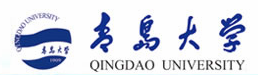 证明1.青岛大学校际课程成绩换算关系：2.本科生成绩计算方法：我校本科学生所有课程不论考试或者考查，均需取得60分及以上成绩方可获得该课程学分。考试、考查课成绩均采用百分记分制。考试课平均成绩= ∑（考试课合格成绩×该课程学分）/∑（应修考试课学分） 学分绩点=已修考试课考核成绩x该课程学分/60 平均学分绩点（GPA）=已修考试课课程学分绩点之和/应修考试课课程学分之和参与计算的课程：考核方式为考试。多次成绩取最高分。 青岛大学教务处2021年7月19日【此证明适用于2006级-2013级的学生】证明1.青岛大学校际课程成绩换算关系：2.本科生成绩计算方法：我校本科学生所有课程不论考试或者考查，均需取得60分及以上成绩方可获得该课程学分。考试课、考查课成绩均采用百分记分制。考试课平均成绩=已修考试课程成绩之和÷已修考试课程门数 考试课课程绩点=(考试课课程成绩÷10)-5。课程成绩不足60分的，课程绩点为0 考试课课程学分绩点=已修考试课课程绩点×该课程学分数；考试课平均学分绩点（GPA）=已修课程学分绩点之和÷已修课程学分之和参与计算的课程：仅计算考核方式为“考试”的课程，多次成绩取最高分。                                        青岛大学教务处                                            年    月    日【此证明适用于2014级-2015级的学生】证明1.青岛大学校际课程成绩换算关系：2.本科生成绩计算方法：我校本科学生所有课程不论考试或者考查，均需取得60分及以上成绩方可获得该课程学分。考试、考查课成绩均采用百分记分制。平均成绩=已修课程成绩之和÷已修课程门数课程绩点=(课程成绩÷10)-5。课程成绩不足60分的，课程绩点为0 课程学分绩点=已修课程绩点×该课程学分数；平均学分绩点（GPA）=已修课程学分绩点之和÷已修课程学分之和参与计算的课程：计算全部修读的课程，多次成绩取最高分。                                        青岛大学教务处                                          2022年 2月22 日【此证明适用于2016级-2018级的学生】证明一、校内绩点与等级制换算：本科生成绩计算方法： 我校本科学生所有课程不论考试或者考查，均需取得60分及以上成绩方可获得该课程学分。考试、考查课成绩均采用百分记分制。1.平均成绩=∑课程成绩/课程门数2.课程绩点=4-2.5*(100-X)2/1600（60≤X≤100，X为某课程百分制成绩）课程成绩小于60分的，绩点为0。课程学分绩点=课程绩点×课程学分数平均学分绩点（GPA）=∑课程学分绩点/∑课程学分青岛大学教务处年    月   日【此证明适用于2019级及以后年级的学生】Certification1. Intercollegiate Curriculum Score conversion relationship ：2.Score calculation method ：All the courses use hundred-mark system.All the courses require a minimum of 60 points to earn credits.Course Average Score = ∑ (exam course pass * course credit) / ∑ (exam subject credit) Course credit grade points= course grade point*course credit/60Grade Point Average(GPA)=∑Completed degree course grade point/∑Required degree course creditCourses taken into account: Take the highest score for the calculation should the course have a few exams. Department of Teaching Affairs of Qingdao University（英文“月日年”）【此证明适用于2006级-2013级的学生】Certification1. Score conversion relationship  Score conversion relationship ：2.Score calculation method:All the courses use hundred-mark system.All the courses require a minimum of 60 points to earn credits.Exam course average score=∑exam course grade ÷exam course gate numberExam course Course points=(exam course score÷10)-5. For those with score lower than 60, course point is 0.Exam course credit grade points= exam course grade point*exam course creditGPA=∑( exam course grade point* course credit) ÷ ∑exam course creditCourses taken into account: only exam course, and take the highest score for the calculation.                                           Department of Teaching Affairs of Qingdao University（英文“月日年”）【此证明适用于2014级-2015级的学生】Certification1. Score conversion relationship  Score conversion relationship ：2.Score calculation method:All the courses use hundred-mark system.All the courses require a minimum of 60 points to earn credits.Average score=∑course grade ÷course gate numberCourse points=(course score÷10)-5. For those with score lower than 60, course point is 0.Course credit grade points= course grade point*course creditGPA=∑( course grade point* course credit) ÷ ∑ course creditCourses taken into account: Take the highest score for the calculation.                                            Department of Teaching Affairs of Qingdao University（英文“月日年”）【此证明适用于2016级-2018级的学生】CertificationScore conversion relationship inside the school：2.Score calculation method:All the courses use hundred-mark system.All the courses require a minimum of 60 points to earn credits.Average score=∑course grade ÷course gate numberCourse points=4-2.5*(100-X)2/1600（60≤X≤100，X is Centesimal score） For those with score lower than 60, course point is 0.Course credit grade points= course grade point*course creditGPA=∑( course grade point* course credit) ÷ ∑course creditCourses taken into account: Take the highest score for the calculation.                                            Department of Teaching Affairs of Qingdao University（英文“月日年”）【此证明适用于2019级及以后年级的学生】百分制等级制等级制等级制等级制百分制五级制五级制二级制二级制90-100优秀A合格8580-89良好B合格8570-79中等C不合格5560-69及格D不合格55<60不及格F不合格55百分制等级制等级制等级制等级制百分制五级制五级制二级制二级制90-100优秀A合格8580-89良好B合格8570-79中等C不合格5560-69及格D不合格55<60不及格F不合格55百分制等级制等级制等级制等级制百分制五级制五级制二级制二级制90-100优秀A合格8580-89良好B合格8570-79中等C不合格5560-69及格D不合格55<60不及格F不合格55绩点等级制成绩等级制成绩［3.65-4.00］优秀A［2.60-3.65)良好B［2.00-2.60)中等C［1.50-2.00)及格D0不及格FCentesimal systemGraded systemGraded systemGraded systemGraded systemCentesimal systemFive level systemFive level systemTwo level systemTwo level system90-100excellentAqualified8580-89goodBqualified8570-79mediumCunqualified5560-69passDunqualified55<60failFunqualified55Centesimal systemGraded systemGraded systemGraded systemGraded systemCentesimal systemFive level systemFive level systemTwo level systemTwo level system90-100excellentAqualified8580-89goodBqualified8570-79mediumCunqualified5560-69passDunqualified55<60failFunqualified55Centesimal systemGraded systemGraded systemGraded systemGraded systemCentesimal systemFive level systemFive level systemTwo level systemTwo level system90-100excellentAqualified8580-89goodBqualified8570-79mediumCunqualified5560-69passDunqualified55<60failFunqualified55pointsGraded systemGraded system［3.65-4.00］excellentA［2.60-3.65)goodB［2.00-2.60)mediumC［1.50-2.00)passD0failF